§796.  No transaction of insurance business by investors in securitiesThe securities issued by the special purpose reinsurance vehicle pursuant to a special purpose reinsurance vehicle insurance securitization are not deemed to be insurance or reinsurance contracts.  An investor in such securities issued pursuant to insurance securitization or any holder of such securities may not by sole means of this investment or holding be deemed to be transacting an insurance business in this State.  The underwriters or selling agents and their partners, directors, officers, members, managers, employees, agents, representatives and advisors involved in an insurance securitization are not deemed to be acting as insurance or reinsurance producers, intermediaries or consultants by virtue of their activities in connection with the special purpose reinsurance vehicle or with the insurance securitization.  [PL 2007, c. 386, §20 (AMD).]SECTION HISTORYPL 2003, c. 249, §2 (NEW). PL 2007, c. 386, §20 (AMD). The State of Maine claims a copyright in its codified statutes. If you intend to republish this material, we require that you include the following disclaimer in your publication:All copyrights and other rights to statutory text are reserved by the State of Maine. The text included in this publication reflects changes made through the First Regular and First Special Session of the 131st Maine Legislature and is current through November 1. 2023
                    . The text is subject to change without notice. It is a version that has not been officially certified by the Secretary of State. Refer to the Maine Revised Statutes Annotated and supplements for certified text.
                The Office of the Revisor of Statutes also requests that you send us one copy of any statutory publication you may produce. Our goal is not to restrict publishing activity, but to keep track of who is publishing what, to identify any needless duplication and to preserve the State's copyright rights.PLEASE NOTE: The Revisor's Office cannot perform research for or provide legal advice or interpretation of Maine law to the public. If you need legal assistance, please contact a qualified attorney.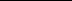 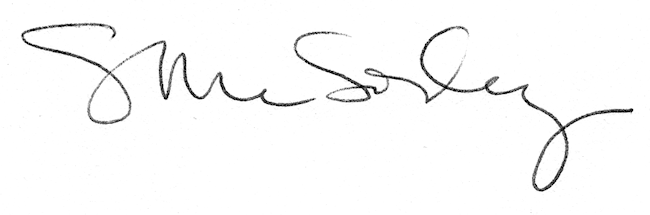 